World ParaVolley Level 1 Classification Course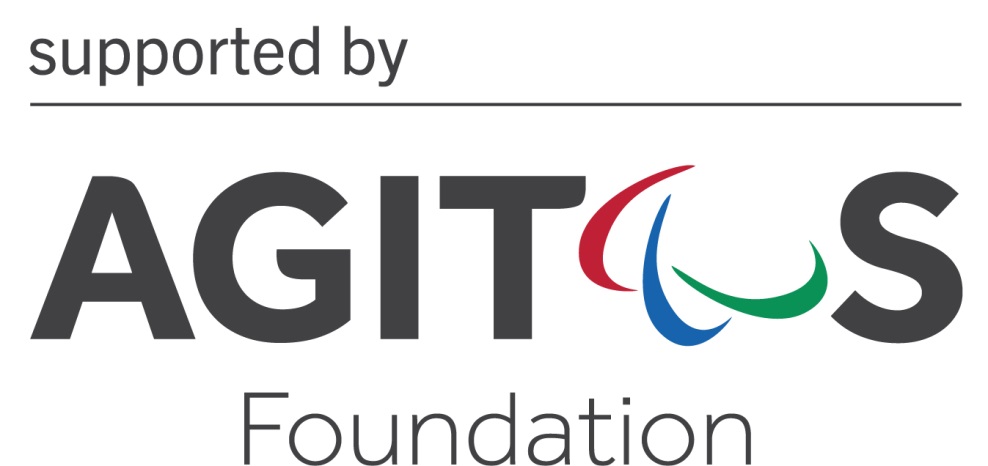 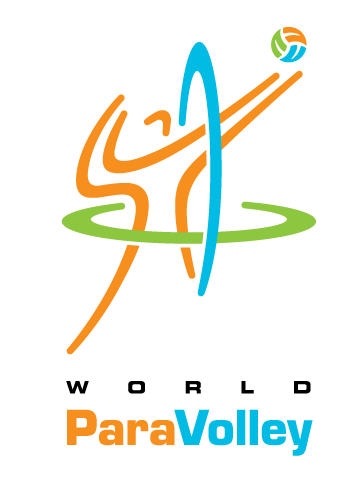 March 23-28, 2018 – Jeju City, South Korea Candidate Registration Form – Deadline 16 February 2018COURSE FEE PAYMENT – DEADLINE:  16 February 2018 I hereby confirm that all information provided above is true and correct. I will conform to the Rules & Regulations of the Course. I fully understand that my participation is at my own risk in all respect and will not hold World ParaVolley or the LOC responsible for any mishaps, accidents, etc. I promise to ensure the full fees as advertised in the invitation letter are paid, to complete the full duration of the course and to undergo all evaluations conducted.Participant Signature:        							Date:       CERTIFICATION / VERIFICATION (by World ParaVolley Member, NPC, or National Volleyball Federation)The World ParaVolley Member Nation, NPC or Volleyball Federation supports the above candidate to participate in the World ParaVolley Level 1 Classification course – March 23-28, 2018 – Jeju City, South Korea. Participant’s Personal InformationParticipant’s Personal InformationParticipant’s Personal InformationParticipant’s Personal InformationParticipant’s Personal InformationParticipant’s Personal InformationParticipant’s Personal InformationParticipant’s Personal InformationFAMILY Name:        FAMILY Name:        FAMILY Name:        GIVEN Name(s):       GIVEN Name(s):       GIVEN Name(s):       GIVEN Name(s):       GIVEN Name(s):       Nationality:       Nationality:       Nationality:       Gender:       Gender:       Gender:       Gender:       Gender:       Passport #:        Expiry date:       Expiry date:       Expiry date:       Expiry date:       Expiry date:       Expiry date:       Place of issue:       Date of Birth:       Date of Birth:       Place of Birth:       Place of Birth:       Place of Birth:       Place of Birth:       Place of Birth:       Place of Birth:       Profession:       Profession:       Profession:       Profession:       Contact InformationContact InformationContact InformationContact InformationContact InformationContact InformationContact InformationContact InformationPrimary Address:       Primary Address:       Primary Address:       Primary Address:       Primary Address:       Primary Address:       Primary Address:       Primary Address:       Home Phone:       Home Phone:       Home Phone:       Home Phone:       Home Phone:       Mobile:       Mobile:       Mobile:       E-mail address:       E-mail address:       E-mail address:       E-mail address:       E-mail address:       SKYPE Name:       SKYPE Name:       SKYPE Name:       Languages Spoken:       Languages Spoken:       Languages Spoken:       Languages Spoken:       Languages Spoken:       Languages Spoken:       Languages Spoken:       Languages Spoken:       Profession and QualificationsProfession and QualificationsProfession and QualificationsProfession and QualificationsProfession and QualificationsProfession and QualificationsProfession and QualificationsProfession and QualificationsHighest Medical Qualification:       Highest Medical Qualification:       Highest Medical Qualification:       Highest Medical Qualification:       Highest Medical Qualification:       Highest Medical Qualification:       Highest Medical Qualification:       Highest Medical Qualification:       Level:       Year:       Year:       Year:       Year:       Year:       Country:       Country:       Relation to NPC / NFRelation to NPC / NFRelation to NPC / NFRelation to NPC / NFRelation to NPC / NFRelation to NPC / NFRelation to NPC / NFRelation to NPC / NFAttachmentsAttachmentsAttachmentsAttachmentsAttachmentsAttachmentsAttachmentsAttachmentsResume / CV:    			Proof of Qualification:   Please provide a copy of your Medical or Physiotherapy Degree, License to Practice, and Curriculum VitaeResume / CV:    			Proof of Qualification:   Please provide a copy of your Medical or Physiotherapy Degree, License to Practice, and Curriculum VitaeResume / CV:    			Proof of Qualification:   Please provide a copy of your Medical or Physiotherapy Degree, License to Practice, and Curriculum VitaeResume / CV:    			Proof of Qualification:   Please provide a copy of your Medical or Physiotherapy Degree, License to Practice, and Curriculum VitaeResume / CV:    			Proof of Qualification:   Please provide a copy of your Medical or Physiotherapy Degree, License to Practice, and Curriculum VitaeResume / CV:    			Proof of Qualification:   Please provide a copy of your Medical or Physiotherapy Degree, License to Practice, and Curriculum VitaeResume / CV:    			Proof of Qualification:   Please provide a copy of your Medical or Physiotherapy Degree, License to Practice, and Curriculum VitaeResume / CV:    			Proof of Qualification:   Please provide a copy of your Medical or Physiotherapy Degree, License to Practice, and Curriculum VitaeOfficial Seal of the WPV Member, NPC or National VB FederationFederation Name:(Signature of Official)Name:       Function:       Date:       Official Seal of the WPV Member, NPC or National VB FederationFederation Name:IMPORTANT:  Please return the Registration Form by e-mail by 16 February 2018 to:IMPORTANT:  Please return the Registration Form by e-mail by 16 February 2018 to:Ms. Malsoon Jung, KOVADMs. Jurate Kesiene, Course Instructor Ms Jenni Cole, Course InstructorDr. Jinzhong Ma, PVAO Classification ChairMs. Louise Ashcroft, World ParaVolley Medical DirectorMr. Phil Allen, World ParaVolley General ManagerMr. Denis Le Breuilly, World ParaVolley Sport Directorvolleykr@naver.com jurate.kesiene@santa.lt jenni.anne.1967@gmail.commajinzhong007@sina.commedicaldirector@worldparavolley.org generalmanager@worldparavolley.orgsportdirector@worldparavolley.org 